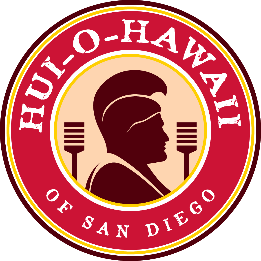 Educational Assistance Program ApplicationCover SheetObjective: To support, encourage, and give financial assistance to high school graduates and thoseinterested in the pursuit of higher learning who are directly affiliated with the club as members ordependent children of members in good standing.Qualifications:1. Hui member, if 18 years of age; if not, then dependent child of Hui member in good standing.2. Applicant is a resident of San Diego County.3. High school graduate entering or attending university, college, business, or vocational school.4. Recipient of this award is limited to four years.Procedure:1. Complete the attached fillable application.2. Submit your personal essay submission.3. Submit two letters of recommendation from:a) current professional reference e.g. faculty, counselor, teacher’s assistance, or mentor.b) personal reference e.g. community leader, church counselor, etc.    (submit new letters if this is greater than your 2nd year applying)4. Submit your most recent official transcript and/or grade report.5. Submit a copy of your current college registration or letter of acceptance.6. Notification will be made to all applicants approximately 60 days after the deadline.Applicant, please identify which scholarship you are applying for: Hui O Hawai’i of San Diego Scholarship Other ScholarshipPlease submit by email to: 2ndvicepresident@hohsd.orgOr by mail to: Educational Assistance Program Chairperson and or 2nd Vice President374 East H StreetSte A 463 Chula Vista, CA 91910-7496APPLICATION DEADLINE: APRIL 15th (postmarked on or emailed by midnight of)Hui O Hawaii of San DiegoEducational Assistance ProgramApplicationSection OneStudent InformationStudent Name:  Address:  Telephone:  	Email Address:  Gender:  		Date of Birth:    Marital Status:  Parents(s)/Guardian(s) Name:  Name of School Currently Attending:  This School is a:  Over-all Grade Point Average:  School Attending in the Fall:  First Choice:  Second Choice:  This School is a:  Are you a full-time student (12 units per semester)or a part-time student (6 units per semester)?  Intended Major:  Year you will graduate from college:  Degree you will be pursuing:  Section TwoHui O Hawaii of San Diego InformationAre you a Hui member?      If yes, give date of membership:  Do you have family members who are Hui members?  If yes, please provide their name(s):  What has been your affiliation with the Hui?  What has been your family affiliation with the Hui?  Have you received past educational assistance/scholarships from the Hui?  If yes, please list dates by school year:  Note: A recipient shall not receive more than 4 years of educational assistance.The purpose of the Hui O Hawaii of San Diego is:To preserve the cultural heritage of Hawaii.To create and foster a spirit of Aloha between friends and people of Hawaii.To take an active interest in the civic, social, and moral welfare of the community.To unite the membership in bonds of friendship, good fellowship, and mutual understanding.How do you feel that you as an individual could fulfill any or all of these purposes?(May attach an extra sheet if necessary)Section ThreeExtra-curricular Activities, Honors, Community Service, and Work ExperiencePlease list your extra-curricular activities, honors, and community service (unpaid):From/To:    Activity/Position held:  From/To:    Activity/Position held:  From/To:    Activity/Position held:  From/To:    Activity/Position held:  From/To:    Activity/Position held:  From/To:    Activity/Position held:  From/To:    Activity/Position held:  From/To:    Activity/Position held:  Please list any part-time or full-time work:From/To:    Experience/Position held:  From/To:    Experience/Position held:  From/To:    Experience/Position held:  From/To:    Experience/Position held:  From/To:    Experience/Position held:  From/To:    Experience/Position held:  From/To:    Experience/Position held:  From/To:    Experience/Position held:  Section FourPersonal Essay SubmissionPlease type the words “Personal Essay Statement” at the top of the first page, along with your first and last name and attach your essay along with your application and other supporting documents.Your personal essay submission should be no more than two pages, typed, double spaced, with 12-point font and one-inch margins.  Any additional pages will not be considered.Choose one topic from below, typing your choice as the title page and as it appears below:If you were President of the Hui O Hawaii of San Diego, what strategic ideas would you suggest increasing membership patronage to bring multi-generational participation?Who, within the Hawaiian Monarchy, has inspired you the most and why?How will you use your degree to benefit the Hawaiian community?Section FiveAgreement:It is my understanding that if, for any reason I do not enroll in the institution or complete the course of studies indicated on the application form, the financial assistance monies must be returned within 120 days thereafter. I understand that if selected, I must send a copy of my grade report or official transcript to Hui O Hawaii of San Diego Financial Assistance Program Chairman, no later than 45 days from the end of the term/or semester._________________________________________		________________________Applicant’s Signature						DateScholarship Committee Use Only:Board Action: ______________________________		_________________________								DateAward Amount: ____________________________Presentation Event Date: _____________________Chairperson: _______________________________